 MWHS IB Shadowing Program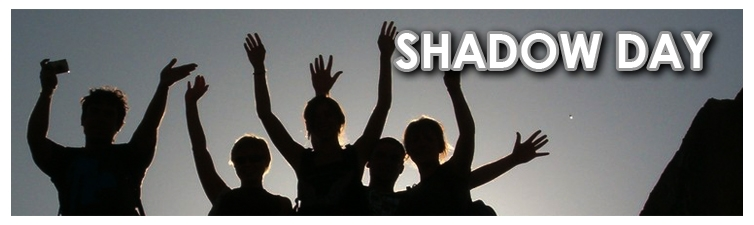 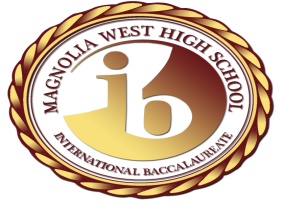 What is the IB Shadowing Program?The IB Shadowing Program gives sophomore students the opportunity to spend a day in the MWHS IB Program. The students will experience firsthand what it’s like to be an IB Diploma Student and a member of the MWHS IB family. Students will shadow a MWHS IB Diploma Student for the entire day. They will experience IB classes and even eat lunch in the IB Lounge.   Who qualifies to join the IB Shadow Program? To qualify, you must be a sophomore that is in good academic standing and interested in the IB Diploma Program. Students selected for the program will need to be prepared to make up any missed work. Due to the limited availability of spots, not all applicants will be able to participate. If you are accepted into the Shadow Program, Mr. Day will contact you. When does the shadowing program take place?  The shadowing program will take place during the Spring Semester.(Dates TBD)What time does it start and end?  Shadowing students should arrive in room 1144 by 6:45 am to meet Mr. Day and their IB host student. The students will be paired together until 2:35. If the shadowing student has an extracurricular period in their schedule they will be allowed to attend that class and meet back up with their host student afterwards.  Where can I get an application? Applications are available from your English teacher, history teacher, and Mr. Day. You can also download an application from the IB Website which is located at http://goo.gl/WXQBbX. Applications for the spring semester are due January 31. Return the completed application to your history teacher, English teacher or Mr. Day in room 1144.  MWHS IB Shadowing ApplicationStudent Name:  ______________________________________________ Student Phone#:______________________________________________	Current Grade (9th or 10th) : ____________________________________Gender:  M or FParent Name:  _______________________________________________  Parent Signature:  ____________________________________________Parent Phone#:________________________________________________English Teacher Recommendation: __________________________________Math Teacher Recommendation:____________________________________Science Teacher Recommendation:__________________________________History Teacher Recommendation:___________________________________Student Interests (we will try to pair them up with students with similar interests): Return to your history teacher, English teacher or Mr. Day. Please contact Mr. Day at jday@magnoliaisd.org with any questions.